ORDEN DEL DÍA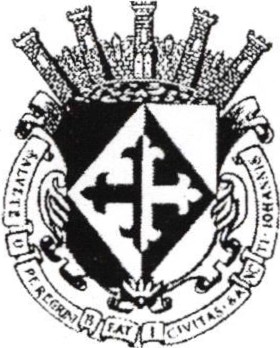 Oficio  Num.:"""·---,---------Asunto:__	_ _SESIÓN EDILICIA DE LA COMISIÓN DE MERCADOS.JUNIO DE 2020.HONORABLE COMISIÓN ESPECIAL DE MERCADOS. DE SAN JUAN DE LOS LAGOS.PRESENTE:Dando cumplimiento a la comisión que se nos encomendó en la COMISIÓN EDILICIA DE MERCADOS H. AYUNTAMIENTO DE SAN JUAN DE LOS LAGOS, JALISCO . No se convoca a reunión dela comisión por no haber puntos que tratar durante este mes.A T E N T A M E N T E.1\\ ñ-e.Ga ('MTRA.ALMA MARGARITA NORI	GUILPRESIDENTE DE LA COMISIÓN.SAN JUAN DE LOS LAGOS, JALISCO. A JUNIO DE 2020.